										Borang MPAJ/PSH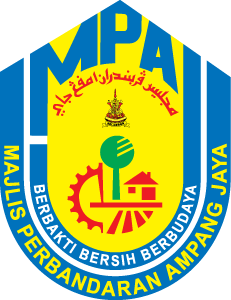 MAJLIS PERBANDARAN AMPANG JAYABORANG PERMOHONAN JAWATAN PEKERJA SAMBILAN HARIAN (PSH) (PPKB) DI MAJLIS PERBANDARAN AMPANG JAYANama Jawatan Yang Dipohon::Tarikh Iklan Ditutup::1. MAKLUMAT PERIBADI1. MAKLUMAT PERIBADI1. MAKLUMAT PERIBADI1. MAKLUMAT PERIBADI1. MAKLUMAT PERIBADI1. MAKLUMAT PERIBADI1. MAKLUMAT PERIBADI1. MAKLUMAT PERIBADI1. MAKLUMAT PERIBADI1. MAKLUMAT PERIBADI1. MAKLUMAT PERIBADI1. MAKLUMAT PERIBADI1. MAKLUMAT PERIBADI1. MAKLUMAT PERIBADI1. MAKLUMAT PERIBADINama (Seperti dalam kad pengenalan)::No. Kad Pengenalan::Alamat Surat Menyurat::Poskod::BandarBandar:Negeri::Jantina::StatusStatus:  Bujang            Berkahwin            Lain-lain  Bujang            Berkahwin            Lain-lain  Bujang            Berkahwin            Lain-lain  Bujang            Berkahwin            Lain-lain  Bujang            Berkahwin            Lain-lain  Bujang            Berkahwin            Lain-lainAgama ::BangsaBangsa:No. telefon::EmelEmel:Lesen Memandu::2. MAKLUMAT UNTUK DIHUBUNGI JIKA TERDAPAT KECEMASAN2. MAKLUMAT UNTUK DIHUBUNGI JIKA TERDAPAT KECEMASAN2. MAKLUMAT UNTUK DIHUBUNGI JIKA TERDAPAT KECEMASAN2. MAKLUMAT UNTUK DIHUBUNGI JIKA TERDAPAT KECEMASAN2. MAKLUMAT UNTUK DIHUBUNGI JIKA TERDAPAT KECEMASAN2. MAKLUMAT UNTUK DIHUBUNGI JIKA TERDAPAT KECEMASAN2. MAKLUMAT UNTUK DIHUBUNGI JIKA TERDAPAT KECEMASAN2. MAKLUMAT UNTUK DIHUBUNGI JIKA TERDAPAT KECEMASAN2. MAKLUMAT UNTUK DIHUBUNGI JIKA TERDAPAT KECEMASAN2. MAKLUMAT UNTUK DIHUBUNGI JIKA TERDAPAT KECEMASAN2. MAKLUMAT UNTUK DIHUBUNGI JIKA TERDAPAT KECEMASAN2. MAKLUMAT UNTUK DIHUBUNGI JIKA TERDAPAT KECEMASAN2. MAKLUMAT UNTUK DIHUBUNGI JIKA TERDAPAT KECEMASAN2. MAKLUMAT UNTUK DIHUBUNGI JIKA TERDAPAT KECEMASAN2. MAKLUMAT UNTUK DIHUBUNGI JIKA TERDAPAT KECEMASANNama::No. Telefon::IkatanIkatan:3. KELAYAKAN AKADEMIK TERTINGGI3. KELAYAKAN AKADEMIK TERTINGGI3. KELAYAKAN AKADEMIK TERTINGGI3. KELAYAKAN AKADEMIK TERTINGGI3. KELAYAKAN AKADEMIK TERTINGGI3. KELAYAKAN AKADEMIK TERTINGGI3. KELAYAKAN AKADEMIK TERTINGGI3. KELAYAKAN AKADEMIK TERTINGGI3. KELAYAKAN AKADEMIK TERTINGGI3. KELAYAKAN AKADEMIK TERTINGGI3. KELAYAKAN AKADEMIK TERTINGGI3. KELAYAKAN AKADEMIK TERTINGGI3. KELAYAKAN AKADEMIK TERTINGGI3. KELAYAKAN AKADEMIK TERTINGGI3. KELAYAKAN AKADEMIK TERTINGGI  SPM  SPM  SPM  SPM  STPM  STPM  STPM  Sijil  Sijil  Sijil  Sijil  Sijil  Diploma  Diploma  DiplomaNama InstitusiNama Institusi::BidangBidang::4. KEGIATAN LUAR (Sila lampirkan salinan sijil)4. KEGIATAN LUAR (Sila lampirkan salinan sijil)4. KEGIATAN LUAR (Sila lampirkan salinan sijil)4. KEGIATAN LUAR (Sila lampirkan salinan sijil)4. KEGIATAN LUAR (Sila lampirkan salinan sijil)4. KEGIATAN LUAR (Sila lampirkan salinan sijil)4. KEGIATAN LUAR (Sila lampirkan salinan sijil)4. KEGIATAN LUAR (Sila lampirkan salinan sijil)4. KEGIATAN LUAR (Sila lampirkan salinan sijil)4. KEGIATAN LUAR (Sila lampirkan salinan sijil)4. KEGIATAN LUAR (Sila lampirkan salinan sijil)4. KEGIATAN LUAR (Sila lampirkan salinan sijil)4. KEGIATAN LUAR (Sila lampirkan salinan sijil)4. KEGIATAN LUAR (Sila lampirkan salinan sijil)4. KEGIATAN LUAR (Sila lampirkan salinan sijil)Aktiviti/Kegiatan KokurikulumAktiviti/Kegiatan KokurikulumAktiviti/Kegiatan KokurikulumAktiviti/Kegiatan KokurikulumAktiviti/Kegiatan KokurikulumAktiviti/Kegiatan KokurikulumAktiviti/Kegiatan KokurikulumAktiviti/Kegiatan KokurikulumAktiviti/Kegiatan KokurikulumAktiviti/Kegiatan KokurikulumPeringkat/TahunPeringkat/TahunPeringkat/TahunPeringkat/TahunPeringkat/Tahun5. PENGALAMAN (Sila sertakan surat pengesahan dari majikan)5. PENGALAMAN (Sila sertakan surat pengesahan dari majikan)5. PENGALAMAN (Sila sertakan surat pengesahan dari majikan)5. PENGALAMAN (Sila sertakan surat pengesahan dari majikan)5. PENGALAMAN (Sila sertakan surat pengesahan dari majikan)5. PENGALAMAN (Sila sertakan surat pengesahan dari majikan)5. PENGALAMAN (Sila sertakan surat pengesahan dari majikan)5. PENGALAMAN (Sila sertakan surat pengesahan dari majikan)5. PENGALAMAN (Sila sertakan surat pengesahan dari majikan)5. PENGALAMAN (Sila sertakan surat pengesahan dari majikan)5. PENGALAMAN (Sila sertakan surat pengesahan dari majikan)5. PENGALAMAN (Sila sertakan surat pengesahan dari majikan)5. PENGALAMAN (Sila sertakan surat pengesahan dari majikan)5. PENGALAMAN (Sila sertakan surat pengesahan dari majikan)5. PENGALAMAN (Sila sertakan surat pengesahan dari majikan)Nama JawatanNama JawatanNama JawatanNama JawatanNama JawatanMajikan dan AlamatMajikan dan AlamatMajikan dan AlamatMajikan dan AlamatMajikan dan AlamatMajikan dan AlamatGaji Pokok SebulanGaji Pokok SebulanDariHingga6. PENGESAHAN6. PENGESAHAN6. PENGESAHAN6. PENGESAHAN6. PENGESAHAN6. PENGESAHAN6. PENGESAHAN6. PENGESAHAN6. PENGESAHAN6. PENGESAHAN6. PENGESAHAN6. PENGESAHAN6. PENGESAHAN6. PENGESAHAN6. PENGESAHAN  Saya mengaku bahawa segala maklumat yang saya berikan adalah benar dan telah lengkap diisi. Saya juga berjanji akan memaklumkan kepada Majlis Perbandaran Ampang Jaya sekiranya terdapat sebarang perubahan/ tambahan kepada maklumat yang saya berikan.Tandatangan pemohon :…………………………………………………………                            Tarikh :…………………………………………  Saya mengaku bahawa segala maklumat yang saya berikan adalah benar dan telah lengkap diisi. Saya juga berjanji akan memaklumkan kepada Majlis Perbandaran Ampang Jaya sekiranya terdapat sebarang perubahan/ tambahan kepada maklumat yang saya berikan.Tandatangan pemohon :…………………………………………………………                            Tarikh :…………………………………………  Saya mengaku bahawa segala maklumat yang saya berikan adalah benar dan telah lengkap diisi. Saya juga berjanji akan memaklumkan kepada Majlis Perbandaran Ampang Jaya sekiranya terdapat sebarang perubahan/ tambahan kepada maklumat yang saya berikan.Tandatangan pemohon :…………………………………………………………                            Tarikh :…………………………………………  Saya mengaku bahawa segala maklumat yang saya berikan adalah benar dan telah lengkap diisi. Saya juga berjanji akan memaklumkan kepada Majlis Perbandaran Ampang Jaya sekiranya terdapat sebarang perubahan/ tambahan kepada maklumat yang saya berikan.Tandatangan pemohon :…………………………………………………………                            Tarikh :…………………………………………  Saya mengaku bahawa segala maklumat yang saya berikan adalah benar dan telah lengkap diisi. Saya juga berjanji akan memaklumkan kepada Majlis Perbandaran Ampang Jaya sekiranya terdapat sebarang perubahan/ tambahan kepada maklumat yang saya berikan.Tandatangan pemohon :…………………………………………………………                            Tarikh :…………………………………………  Saya mengaku bahawa segala maklumat yang saya berikan adalah benar dan telah lengkap diisi. Saya juga berjanji akan memaklumkan kepada Majlis Perbandaran Ampang Jaya sekiranya terdapat sebarang perubahan/ tambahan kepada maklumat yang saya berikan.Tandatangan pemohon :…………………………………………………………                            Tarikh :…………………………………………  Saya mengaku bahawa segala maklumat yang saya berikan adalah benar dan telah lengkap diisi. Saya juga berjanji akan memaklumkan kepada Majlis Perbandaran Ampang Jaya sekiranya terdapat sebarang perubahan/ tambahan kepada maklumat yang saya berikan.Tandatangan pemohon :…………………………………………………………                            Tarikh :…………………………………………  Saya mengaku bahawa segala maklumat yang saya berikan adalah benar dan telah lengkap diisi. Saya juga berjanji akan memaklumkan kepada Majlis Perbandaran Ampang Jaya sekiranya terdapat sebarang perubahan/ tambahan kepada maklumat yang saya berikan.Tandatangan pemohon :…………………………………………………………                            Tarikh :…………………………………………  Saya mengaku bahawa segala maklumat yang saya berikan adalah benar dan telah lengkap diisi. Saya juga berjanji akan memaklumkan kepada Majlis Perbandaran Ampang Jaya sekiranya terdapat sebarang perubahan/ tambahan kepada maklumat yang saya berikan.Tandatangan pemohon :…………………………………………………………                            Tarikh :…………………………………………  Saya mengaku bahawa segala maklumat yang saya berikan adalah benar dan telah lengkap diisi. Saya juga berjanji akan memaklumkan kepada Majlis Perbandaran Ampang Jaya sekiranya terdapat sebarang perubahan/ tambahan kepada maklumat yang saya berikan.Tandatangan pemohon :…………………………………………………………                            Tarikh :…………………………………………  Saya mengaku bahawa segala maklumat yang saya berikan adalah benar dan telah lengkap diisi. Saya juga berjanji akan memaklumkan kepada Majlis Perbandaran Ampang Jaya sekiranya terdapat sebarang perubahan/ tambahan kepada maklumat yang saya berikan.Tandatangan pemohon :…………………………………………………………                            Tarikh :…………………………………………  Saya mengaku bahawa segala maklumat yang saya berikan adalah benar dan telah lengkap diisi. Saya juga berjanji akan memaklumkan kepada Majlis Perbandaran Ampang Jaya sekiranya terdapat sebarang perubahan/ tambahan kepada maklumat yang saya berikan.Tandatangan pemohon :…………………………………………………………                            Tarikh :…………………………………………  Saya mengaku bahawa segala maklumat yang saya berikan adalah benar dan telah lengkap diisi. Saya juga berjanji akan memaklumkan kepada Majlis Perbandaran Ampang Jaya sekiranya terdapat sebarang perubahan/ tambahan kepada maklumat yang saya berikan.Tandatangan pemohon :…………………………………………………………                            Tarikh :…………………………………………  Saya mengaku bahawa segala maklumat yang saya berikan adalah benar dan telah lengkap diisi. Saya juga berjanji akan memaklumkan kepada Majlis Perbandaran Ampang Jaya sekiranya terdapat sebarang perubahan/ tambahan kepada maklumat yang saya berikan.Tandatangan pemohon :…………………………………………………………                            Tarikh :…………………………………………  Saya mengaku bahawa segala maklumat yang saya berikan adalah benar dan telah lengkap diisi. Saya juga berjanji akan memaklumkan kepada Majlis Perbandaran Ampang Jaya sekiranya terdapat sebarang perubahan/ tambahan kepada maklumat yang saya berikan.Tandatangan pemohon :…………………………………………………………                            Tarikh :…………………………………………